Parish Bulletin, Email, and Electronic Display AnnouncementsFor release starting February 12 through April 4Digital versions of these announcements have been uploaded to the Forum for easy copy and pasting:     http://www.sfcatholic.org/ministry-forum/(Feel free to edit as needed to fit your available space.) 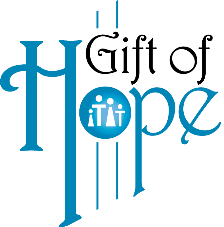 